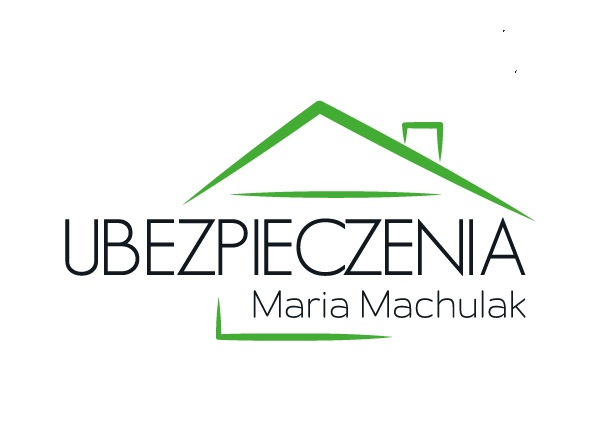   Maria Machulak  tel: 693 716 316  , adres mail: machulak.global@wp.plSzanowni Rodzice i Opiekunowie,W związku z wyborem przez Radę Rodziców naszej oferty NNW SZKOLNE 2023/2024 w TU COMPENSA VIENNA INSURANCE GROUP przekazujmy kilka najistotniejszych wskazówek.KONTAKT:Agent obsługujący polisę :  Maria Machulak  tel: 693 716 316  , adres mail: machulak.global@wp.plInfolinia Compensa kontakt -22 501 61 00 czynna od poniedziałku do soboty w godz. 7-20.Likwidacja szkód :Ustalenie wysokości świadczenia odbywa się na podstawie zgłoszenia zdarzenia oraz dokumentacji medycznej i innych wymaganych dokumentów. Formy zgłoszenia szkody: • Internetowego Formularza Zgłoszenia Szkody – narzędzia online, za pomocą którego zgłosisz szkodę o dowolnej porze • Infolinii Compensa Kontakt – 22 501 61 00 (poniedziałek - sobota w godzinach 7:00 – 20:00) Następnie otrzymasz SMS z potwierdzeniem przyjęcia zgłoszenia i danymi Twojego likwidatora szkody. https://zgloszenie.compensa.pl/osoba/nnw/dane-polisyRodzice , którzy chcieliby zasięgnąć porady Agenta , mogą kontaktować się telefonicznie lub za pośrednictwem poczty email.Zakres ubezpieczenia obejmuje 24 godzinną ochronę na terenie całego świataCO NAS WYRÓŻNIA – UBEZPIECZENIE SZKOLNE V 184 • Pobyt w szpitalu z powodu choroby  ( min 3 dni)- odpowiedzialność za choroby psychiatryczne i Zwrot kosztów zakwaterowania opiekuna prawnego • Pobyt w szpitalu z powodu NNW  ( min 2 dni)• Zwrot kosztów wycieczki – także z powodu choroby • Amatorskie uprawianie sportów (w tym wymienionych sportów walki) w zakresie , sport w ramach SKS, UKS i w pozaszkolnych klubach sportowych za wyj. Zarobkowego uprawiania sportu• Poważne zachorowania – odpowiedzialność za zdiagnozowanie PIMS-TS • Odpowiedzialność za zdiagnozowanie Boreliozy *Prosta tabela uszczerbkowa – bez widełek • Pomoc psychologiczna dla Ubezpieczonego i Opiekuna Prawnego *Zwrot kosztów poniesionych po NNW na podstawie rachunku lub paragonu (Zakres ubezpieczenia obejmuje następujące, poniesione przez Ubezpieczonego na terenie Polski w związku ze skutkami nieszczęśliwego wypadku przez Ubezpieczonego, niezbędne koszty leczenia: 1) koszty udzielenia pomocy lekarskiej lub ambulatoryjnej; 2) koszty wizyt i honorariów lekarskich; 3) koszty pobytu w szpitalu, badań, zabiegów ambulatoryjnych i operacji (z wyłączeniem operacji plastycznych- osobna klauzula w zakresie); 4) koszty nabycia niezbędnych lekarstw i środków opatrunkowych (w tym gips lekki) przepisanych przez lekarza; 5) koszty transportu z miejsca nieszczęśliwego wypadku do szpitala lub ambulatorium; 6) koszty zaleconej przez lekarza odbudowy zębów stałych do 1000 zł(na 1 ząb max 300 zł).*Uraz bez stwierdzonego uszczerbku – wypłata 150 zł , jednorazowe świadczenie ( wystarczająca jest 1 wizyta lekarska)* Uszkodzenie okularów, aparatu słuchowego , ortodontycznego i inne do 600 zł po NNW               SZCZEGÓŁOWY ZAKRES WRAZ Z SUMAMI UBEZPIECZEŃ ZNAJDUJĄ SIĘ NA OFERCIE